A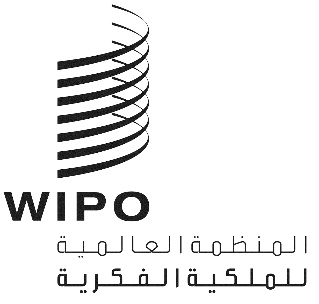 PCT/WG/12/14الأصل: بالإنكليزيةالتاريخ: 15 مايو 2019معاهدة التعاون بشأن البراءاتالفريق العاملالدورة الثانية عشرةجنيف، من 11 إلى 14 يونيو 2019فرقة العمل المعنية بقوائم التسلسل: تقرير مرحليوثيقة من إعداد المكتب الأوروبي للبراءاتيتضمن مرفق هذه الوثيقة تقريراً أعدّه المكتب الأوروبي للبراءات بشأن الأعمال التي تضطلع بها فرقة العمل المعنية بقوائم التسلسل والتي أنشأتها اللجنة المعنية بمعايير الويبو (لجنة المعايير) في دورتها الأولى التي عُقدت في أكتوبر 2010.يُدعى الفريق العامل إلى الإحاطة علماً بمحتوى هذه الوثيقة.[يلي ذلك المرفق]الانتقال من معيار الويبو ST.25 إلى معيار الويبو ST.26 لعرض قوائم تسلسل النوويدات والأحماض الأمينيةمعلومات أساسيةأنشأت اللجنة المعنية بمعايير الويبو (لجنة المعايير) فرقة العمل المعنية بقوائم التسلسل في دورتها الأولى (25 إلى 29 أكتوبر 2010) لتتولى المهمة رقم 44 (انظر الفقرة 29 من الوثيقة CWS/1/10):"صياغة توصية بشأن عرض قوائم تسلسل النوويدات والأحماض الأمينية باستخدام لغة الترميز الموسعة (XML) لاعتمادها معيارا للويبو. وينبغي تقديم الاقتراح بشأن معيار الويبو الجديد إلى جانب تقرير عن وقع المعيار المذكور على معيار الويبو ST.25 الحالي، إضافة إلى التغييرات الضرورية المقترح إدخالها على المعيار ST.25."وطُلب أيضاً من فرقة العمل ما يلي:"التنسيق مع الهيئة المعنية لمعاهدة التعاون بشأن البراءات فيما يخص الوقع المحتمل لذلك المعيار على المرفق "جيم" من التعليمات الإدارية لمعاهدة التعاون بشأن البراءات".وعُيّن المكتب الأوروبي للبراءات مشرفاً على فرقة العمل واعتُمد معيار الويبو الجديد - وهو المعيار ST.26 - رسمياً في الدورة الرابعة للجنة المعايير المجتمعة مجدّداً (CWS/4BIS) في مارس 2016.وجرى تعديل معيار الويبو ST.26 مرتين منذ اعتماده:(أ)	شمل الإصدار 1.1، المبين في المرفق الثاني بالوثيقة CWS/5/6، تغييرات في المرفق السادس (الوثيقة التوجيهية) والمرفق الثاني (تعريف أنواع الوثائق)؛(ب)	وشمل الإصدار 1.2، المبين في الوثيقة CWS/6/16، تعديلات في المتن الرئيسي للمعيار ST.26 ومرفقاته الأول والثاني والثالث والرابع والسادس، كما شمل الإصدار إضافة مرفق جديد سابع بعنوان "تحويل قائمة تسلسل من المعيار ST.25 إلى المعيار ST.26"، لتيسير الانتقال مع معيار إلى آخر.واتفقت لجنة المعايير، في دورتها الخامسة، على أن يكون سيناريو "القطعية" خيار الانتقال الذي يقضي بأن يكون تاريخ الانتقال من المعيار ST.25 إلى المعيار ST.26 نفسه بالنسبة لجميع مكاتب الملكية الفكرية. كما قررت اعتبار تاريخ الإيداع الدولي التاريخ المرجعي، ويكون يناير 2022 تاريخ الانتقال.وفي نفس الدورة، أبلغ المكتب الدولي لجنة المعايير بأنه سيستحدث برنامجاً حاسوبياً مشتركاً جديداً لتمكين المودعين من إعداد قوائم التسلسل والتحقق من توافقها مع معيار الويبو ST.26. ومن ثم فقد وافقت لجنة المعايير على تعديل وصف المهمة رقم 44:"دعم المكتب الدولي عن طريق توفير متطلبات المستخدمين وتعليقاتهم بشأن البرنامج الحاسوبي للصياغة والتثبت وفقاً للمعيار ST.26؛ ودعم المكتب الدولي في المراجعة اللاحقة للتعليمات الإدارية لمعاهدة التعاون بشأن البراءات؛ وإعداد المراجعات اللازمة لمعيار الويبو ST.26 بناء على طلب اللجنة."وبعد الدورة السادسة للجنة المعايير التي عُقدت في أكتوبر 2018، قدمت فرقة العمل تقريراً بشأن التقدم المحرز فيما يتعلق بالأداة البرمجية ذات الصلة بالمعيار ST.26، مشيرة إلى أن تنفيذ تحليل احتياجات العمل والتصميم وإثبات المفهوم قد تم بنجاح وأن التطوير مستمر.التقرير المرحليأداة الويبو للتسلسلأبلغ المكتب الدولي، في مارس 2019، فرقة العمل باعتماد تسميات رسمية لتحديد مختلف مكونات أداة المعيار ST.26:(أ)	أداة الويبو للتسلسل هي التسمية الرسمي لأداة الصياغة والتثبت للمودعين (تطبيق على الحاسوب المكتبي)؛(ب)	مثبت أداة الويبو للتسلسل يشير إلى أداة التثبت الموجهة لمكاتب الملكية الفكرية كخدمة مستقلة في شبكة المكاتب الصناعية (خدمة صغيرة)؛(ج)	خادم أداة الويبو للتسلسل سيقدم تحديثات بشأن أداة الويبو للتسلسل ومثبت أداة الويبو للتسلسل، وسيجري نشره في شبكة الويبو. وسيتلقى المستخدمون المسجلون إشعاراً عند توافر أية مستجدات.وأنشأ المكتب الدولي صفحة خاصة على منصة ويكي مفتوحة فقط لأعضاء فرقة العمل وفرقة التطوير التي تسعى للعمل على المواصفات الوظيفية واستعراض واجهة المستخدم المصورة. وعلاوة على ذلك، دعا المكتب الدولي، منذ نوفمبر 2018، بالتعاون مع أعضاء فرقة العمل، عدداً محدوداً من المستخدمين للمشاركة في اختبار أداة الويبو للتسلسل وتقديم تعليقاتهم. وشاركت فرقة العمل في هذا الاختبار وقدمت تعليقاتها بشأن جميع مراحل الاختبار، لتقدم من ثم متطلبات جديدة وتعمل على تحسين المتطلبات القائمة.وأفاد المكتب الدولي في أحدث اجتماع (عبر الفيديو) عقدته فرقة العمل في 11 أبريل 2019 ما يلي:(أ)	ستتاح واجهة المستخدم لأداة الويبو للتسلسل بلغات النشر العشر لمعاهدة البراءات؛(ب)	ونُشر مشروع دليل المستخدم على صفحة ويكي بالإنكليزية وتٌدعى المكاتب إلى تقديم تعليقاتها حتى موعد غايته يونيو 2019.(ج)	ومن المقرر أن يكون الإصدار الأول من مثبت أداة الويبو للتسلسل في سبتمبر 2019.تنقيح معيار الويبو ST.26اقترحت فرقة العمل إدخال بعض التعديلات الموضوعية والتصويبات التحريرية على المرفقين الأول والسابع للمعيار ST.26. وستشكل هذه التغييرات جزءاً من التنقيح المُقدّم في الدورة السابعة للجنة المعايير التي ستُعقد في يوليو 2019.تنقيح الإطار القانوني لمعاهدة البراءات (اللائحة التنفيذية والتعليمات الإدارية لمعاهدة التعاون بشأن البراءات)من اللازم إدخال تعديلات على اللائحة التنفيذية والتعليمات الإدارية لمعاهدة البراءات من أجل تنفيذ الانتقال من معيار التسلسل الحالي الخاص بمعاهدة البراءات ST.25 إلى معيار الويبو الجديد ST.26. وقد أعد المكتب الدولي مقترحاً أولياً في العام الماضي وقدمه إلى الفريق العامل لمعاهدة البراءات خلال دورته الحادية عشرة (انظر الوثيقة PCT/WG/11/24). ومع مراعاة التعليقات الواردة، فقد قام المكتب بتحسين المقترح الأولي الخاص بتنقيح الإطار القانوني لمعاهدة البراءات، مقدماً ذلك في الوثيقة PCT/WG/12/13. ومن المتوقع أن تعتمد جمعية معاهدة البراءات هذه التعديلات في سبتمبر/ أكتوبر 2020 لتدخل حيّز النفاذ في 1 يناير 2022.تطبيق معيار الويبو ST.26 في مكاتب الملكية الفكريةوأخيراً، فإن فرقة العمل تراقب أيضاً التطبيق الفعلي للمعيار الجديد ST.26 في مكاتب الملكية الفكرية. وقد نشرت الجهات التالية خطة التنفيذ الخاصة بها على صفحة ويكي: إدارة الصين الوطنية للملكية الفكرية، والمكتب الأوروبي للبراءات، ومكتب الملكية الفكرية الأسترالي، والمكتب الياباني للبراءات، والمكتب الكوري للملكية الفكرية، ومكتب الولايات المتحدة الأمريكية للبراءات والعلامات التجارية.خارطة الطريقتعتزم فرقة العمل القيام بما يلي:(أ)	الحصول على موافقة لجنة المعايير على النسخة المنقحة الثالثة من معيار الويبو ST.26، خلال دورتها السابعة (1 إلى 5 يوليو 2019)؛(ب)	ودعم المكتب الدولي لإجراء التنقيحات اللازمة على الإطار القانوني لمعاهدة البراءات (القواعد والتعليمات الإدارية)؛(ج)	العمل على أي تنقيح مقبل لمعيار الويبو ST.26، عند الاقتضاء، من أجل تيسير تطبيق المكاتب والمودعين للمعيار ST.26.[نهاية المرفق والوثيقة]